Correção das atividades de Geografia  – dos dias 20 a 24/04/20204º Ano B – Profª. SimoniLivro didático de Ciências  – páginas  52 e 53Página 52 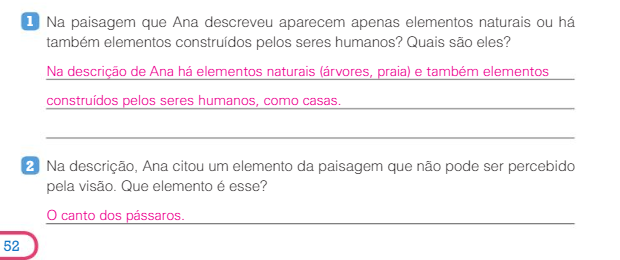 Página 53 – Resposta pessoal